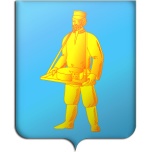 ОБЩЕСТВЕННАЯ  ПАЛАТА ГОРОДСКОГО ОКРУГА ЛОТОШИНО МОСКОВСКОЙ ОБЛАСТИ143800, Московская область, Лотошинский район, п. Лотошино, ул.Центральная, д.18                                                                                                            тел. 89067459720График приема граждан членами Общественной палаты городского округа ЛотошиноОбщественная палата городского округа Лотошино проводит прием граждан во вторник и четверг с 09.00 до 18.00 часов по адресу: п. Лотошино, ул.Центральная, д.22, кабинет № 4. Здание Культурно-спортивного центра «Лотошино».Также принимаем обращения по телефону 89256381949, на электронную почту vica3434@yandex.ruУважаемые жители городского округа Лотошино, у вас есть возможность задать волнующие вас вопросы, предложить гражданские инициативы. 